RELATÓRIO DE MEMORIAL DESCRITIVOESTABILIZAÇÃO DE TALUDESNITERÓI – RJLOCAL:	ESTRADA NOSSA SENHORA DE LOURDESPONTO:	JUSANTE DA ESTRADA NOSSA SENHORA DE LOURDESCOORDENADAS APROXIMADAS:	697882E, 7464395NPROJETO BÁSICOMarço/2014OBJETIVOO objetivo deste relatório é apresentar o memorial descritivo do projeto de estabilização de taludes em áreas do município de Niterói.Nesta área observaram-se, ao longo do tempo, vários trechos de instabilização e escorregamentos pretéritos.O presente projeto visa remediar os acidentes geotécnicos pretéritos e garantir a estabilidade dos taludes existentes na área.LOCALIZAÇÃO E ACESSOO trecho em questão está localizado no município de Niterói. As coordenadas UTM representativas do trecho são 697882E, 7464395N, a Figura 1 mostra o local e a delimitação da área a ser estabilizada.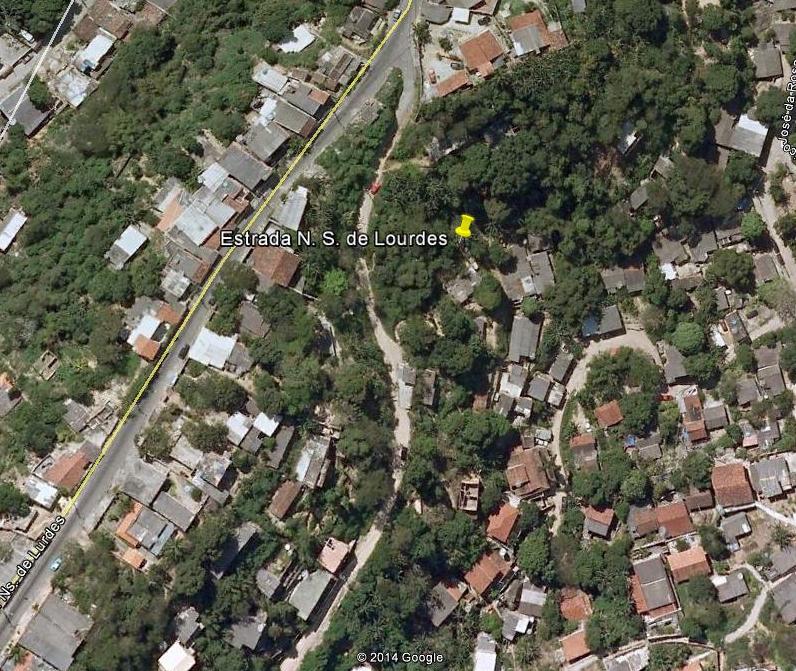 Figura 1 – Localização da área a ser estabilizada.NORMAS UTILIZADASÁlbum de Projetos – Tipo de dispositivos de drenagem – DNIT - 2ª ed. – IPR 725;ABNT NBR 11682:1996 – Estabilidade de encostas;ABNT NBR 5629:1996 – Execução de Tirantes Ancorados no Terreno;ABNT NBR 6118:2007 - ABNT NBR 8044:1983 – Projeto geotécnico - Procedimento;ABNT NBR 6484:2001 – Sondagens de Simples Reconhecimento com SPT - Metodologia de Ensaio;ABNT NBR 8964:2013 – Arames de aço de baixo teor de carbono, revestidos, para gabiões e demais produtos fabricados com malha de dupla torção;NBR 13044:2012 – Concreto Projetado: Reconstituição da mistura recém-projetada;NBR 13069:2012 – Concreto Projetado: Determinação dos tempos de pega em pasta de cimento Portland, com ou sem utilização de aditivo acelerador de pega;NBR 13070:2012 – Moldagem de placas para ensaio de argamassa de concreto projetado;NBR 13354:2012 – Concreto Projetado: Determinação do índice de reflexão em placas;NBR 13371:2005 – Concreto Projetado: Determinação do índice de reflexão por medição direta;DNER-ME 129:94 – Solos - Compactação utilizando amostras não trabalhadas;Manual da GEO-RIO.ESTUDOS BÁSICOSlocação e LEVANTAMENTO TOPOGRÁFICOA locação da obra deverá ser realizada observando as indicações do projeto, verificando-se todas as dimensões e cotas.Levantamento topográfico e planialtimétrico contendo curvas de níveis de metro em metro, escala 1:500 em detalhe, sendo apresentadas coordenadas UTM.SONDAGENSAs sondagens devem ser executadas obedecendo à norma NBR 6484.DEFINIÇÃO DE PROJETOAs obras de proteção, estabilização e contenção estão apresentadas na Tabela 1. Nesta tabela também estão mostrados os quantitativos estimados de cada uma das intervenções projetadas.Tabela 1 – Lista das intervenções e quantitativos aproximados. DESCRIÇÃO DOS serviçosContençõesCortina atirantadaDefiniçãoTirante é uma peça composta por um ou mais elementos resistentes à tração, montada segundo especificações do projeto;Estes elementos são introduzidos no terreno em perfuração previamente executada;Logo após é feita injeção de calda de cimento ou de outro aglutinante na parte inferior destes elementos, formando o bulbo de ancoragem, que é ligado à parede estrutural, pelo trecho não injetado do elemento resistente à tração e pela cabeça do tirante.PerfuraçõesAs perfurações para a execução das ancoragens deverão ser feitas com equipamentos apropriados;Os comprimentos e as inclinações dos furos deverão atender as indicações do projeto;A perfuração mecânica do furo será feita respeitando-se a inclinação, diâmetro do furo e comprimento indicado no projeto.TirantesSerão utilizados tirantes de barra, com carga de trabalho definida em projeto;Utilizar dispositivos que garantam a centralização no furo, para os trechos livre e ancorado;Todos os tirantes deverão receber proteção anti-corrosiva de acordo com a NBR 5629 antes de sua instalação;As emendas eventuais na barra deverão ser protegidas com luvas plásticas;O preenchimento do espaço entre a barra e o tubo com a calda de cimento especificada em projeto, deverá ser feito antes da instalação dos mesmos, vertendo-se calda por uma das extremidades do tubo até observar a saída da mesma na extremidade oposta;A estocagem, a pintura e a secagem dos tirantes deverão ser feitas em local apropriado.InjeçõesCompletada a perfuração, deverá ser procedida à limpeza do furo, colocação dos tirantes e, logo em seguida, injeção de calda de cimento da bainha, realizada a baixa pressão, de baixo para cima, até o vazamento da calda de cimento na boca do furo;Todas as ancoragens poderão ser tipo reinjetável;O preparo da calda de cimento deverá ser feito em agitadores mecânicos, não sendo permitido a mistura manual;Para confecção da calda para injeção, deverá ser usado cimento portland comum.Ensaios, protensão e incorporação dos tirantes à cortina.Todas as ancoragens deverão ser submetidas a ensaios de recebimento conforme definido em projeto e/ou especificações do órgão contratante, sendo 02 de qualificação e 02 de fluência, sendo que as últimas poderão ser simultaneamente;Um dos ensaios de qualificação e fluência deverá logo ser efetuado na primeira ancoragem executada, de modo a permitir a análise dos ensaios de recebimento a serem feitos a seguir;Em todos os ensaios, as medições dos deslocamentos deverão ser feitas em relação a uma referencia externa, fixada fora da área dos movimentos localizados da cortina;As ancoragens que não atenderem as condições de aceitação poderão ser reinjetadas e novamente ensaiadas;As ancoragens que suportarem a carga limite de ensaio e cujos alongamentos elásticos observados nos ensaios não atendem aos limites expostos nas normas e/ou especificações poderão ser reavaliadas para verificar se podem ser aceitas mesmo assim;O comprimento do trecho poderá ser aumentado, a critério da fiscalização, se não conseguir atingir a carga de ensaio após 03 (três) reinjeções;O ensaio e a protensão só poderão ser realizados, no mínimo, quando forem transcorridos 7 (sete) dias após a injeção e 7 (sete) após a concretagem da cortina.Proteção das cabeças das ancoragensSerão adotados para a fixação da cabeça do tirante na estrutura de concreto um conjunto de placas de apoio, porcas, parafusos e outros elementos de fixação, de acordo com a NBR 5629. ConcretoO concreto a ser empregado na cortina deverá apresentar uma tensão mínima de ruptura, aos 28 dias, de 30 MPa ou especificações de projeto;As juntas de concretagem deverão ser convenientemente tratadas, apicoando-se e removendo toda a nata superficial até expor a superfície do agregado graúdo. As juntas horizontais deverão ser executadas conforme os projetos;A cura do concreto deverá prolonga-se por um período mínimo de 7 dias, durante o qual o concreto deverá ser mantido constantemente úmido;Alternativamente a cura poderá ser feita mediante borrifo com produtos para cura (“Curing”), imediatamente após a desforma.Formas, escoramentos e armadurasAs formas e escoramentos deverão ser executados conforme as especificações e/ou projetos;As armaduras deverão ser colocadas conforme indicação de projeto e/ou especificações e mantidas nesta posição durante a operação de concretagem;O cobrimento mínimo das armaduras deverá ser de 3 cm conforme especificado nos desenhos dos projetos;As emendas dos ferros corridos deverão ser feitas com transpasso mínimo de 65 (diâmetro igual ao diâmetro da barra a ser emendada).Drenos rasosOs drenos rasos serão constituídos de tubos de PVC rígidos, com  de 50 mm perfurados, cheio de brita zero (0) e areia, inclusive na região do terreno, protegidos no lado exterior com telas de náilon, bucha de arame de latão ou concreto poroso.Materiais e equipamentos mínimos recomendados para execução do serviçoBetoneira adequada ao volume de concreto a ser lançado;Concreto (usinado ou rodado em obra);Motores vibradores elétricos e/ou a combustível;Mangotes de vibradores elétricos e/ou a combustível;Argamassa cimento e areia;Peças pré-moldadas;Tela de aço;Barras de aço;Formas para corpo de prova e slump teste;Brita.Execução das estacasAs estacas serão executadas em terreno com características de solo, rocha alterada e rocha sã.Para a execução das estacas deverá ser utilizada argamassa de cimento e areia ou calda de cimento, com preparo no local. O traço a ser adotado deverá ser aferido em obra, de modo que a mistura apresente, aos 28 dias, resistência mínima à compressão indicada no projeto.A areia deverá ser grossa, limpa e isenta de contaminações e proveniente de jazidas licenciadas.As estacas deverão ser armadas de acordo com o projeto.Os serviços necessários à execução de estacas, moldadas “in loco”, compreendem 3 etapas: perfuração, colocação da armadura e a moldagem do fuste, conforme sub-itens a seguir:Perfuração em soloA perfuração vertical em solo deverá ser executada com equipamentos mecânicos apropriados e ferramentas adequadas de perfuração. Estas características têm como objetivo facilitar o deslocamento e acesso fácil a locais já edificados ou em locais de difícil acesso, bem como, atravessar solos de qualquer natureza, com matacões ou blocos de rocha.A perfuração deverá ser executada por rotação ou roto-percussão com circulação de água ou com uso de lama bentonítica. O revestimento poderá ser parcial ou total do furo a depender das condições encontradas no local.Colocação da armaduraAo término da perfuração, caso tenha feito uso de lama bentonítica, deverá ser efetuada lavagem com água para ser retirada totalmente a lama bentonítica empregada. Posteriormente, deverá ser colocada a armadura metálica no interior do tubo de revestimento.Um tubo com dispositivos de injeção e válvulas múltiplas (manchetes) poderá ser introduzido na perfuração junto com a gaiola da armadura, para o caso da necessidade de reinjeção da estaca.Execução da moldagem do fustePara a execução do fuste, deverá ser inserido (no tubo de revestimento) um tubo guia até o fundo do furo. Através deste tubo guia deverá ser injetada (no fundo do furo) a argamassa de cimento e areia, provocando o deslocamento da água de perfuração para fora do tubo de revestimento. Esta operação deverá ser executada com o furo totalmente revestido, de modo a garantir a integridade do fuste da estaca.Quando o tubo de perfuração estiver totalmente cheio com a argamassa, a sua extremidade superior deverá ser tamponada e aplicada uma pressão de ar comprimido sobre a argamassa. Esta pressão provoca a penetração da argamassa no solo, aumentando a resistência do mesmo e facilitando a retirada do tubo de revestimento.Deverá ser acrescentada argamassa no interior do tubo à medida que vai se processando a retirada de trechos do tubo e aplicadas sucessivas pressões sobre a argamassa. A pressão aplicada na argamassa é função da absorção pelo terreno e deverá ser no mínimo de 5,0 kgf/cm².Controle durante a execuçãoA execução poderá ser acompanhada de apresentação de “boletins de execução”.Sempre que uma estaca apresentar desvio angular em relação à posição projetada, deverá ser feita a verificação de estabilidade para todo conjunto de estacas, tolerando-se, sem medidas corretivas, um desvio de 1:100.Estruturas de drenagemO sistema de drenagem superficial é composto de canaleta sem degraus, canaleta com degraus, caixas de passagem e dissipadores de energias (dispositivos de deságüe).As águas superficiais devem ser conduzidas da forma mais linear possível, através de sistemas de drenagem superficial instaladas no talude. Quando a velocidade de escoamento for elevada, dissipadores de energia (degraus) devem ser incluídos no interior das calhas. Sempre que houver mudança de geometria e/ou dimensões da canaleta devem ser previstas caixas de passagem. Recomenda-se evitar mudanças bruscas de direção, tanto em planta quanto em perfil, devido às perdas de carga localizadas e o eventual desgaste do revestimento da canaleta.As canaletas devem ser executadas em seção aberta e nunca devem ser preenchidas, mesmo que o material utilizado seja drenante. A presença de materiais no interior das canaletas reduz sua capacidade drenante e o acúmulo de materiais sólidos transportados pode impedir o fluxo livre, tornando todo o sistema ineficaz.No contato da canaleta com o solo, deve-se executar uma proteção lateral em solo grampeado face verde, conforme indicado em projeto, com inclinação direcionada para a canaleta, de forma a retornar para este sistema as águas que eventualmente ultrapassam as alturas de projeto e evitar processos erosivos.MaterialPara os dispositivos construídos com concreto deverão seguir as prescrições previstas pelas normas pertinentes à execução de estruturas de concreto armado.Os dispositivos deverão ser do tipo e dimensões indicados no projeto e deverão ser concretados in loco.A resistência característica à compressão do concreto ck será o especificado no projeto.Para o revestimento das paredes e do fundo da canalização deverá ser utilizada argamassa de cimento e areia no traço 1:3, alisada com desempenadeira.Para a implantação das estruturas de concreto, torna-se necessário a uniformização das condições de resistência das fundações, conseguida com a execução de um colchão de embasamento em concreto magro e em alguns casos com estacas no diâmetro e comprimento especificado em projeto.ExecuçãoA locação deverá ser feita por topografia, após limpeza do terreno.A escavação das cavas deverá ser feita em profundidade que comporte a execução do berço adequado ao dispositivo de drenagem, podendo ser feita por processo manual ou mecânico.  A largura da cava deverá ser superior à do berço em pelo menos 20 cm para cada lado de modo a garantir a implantação de formas nas dimensões exigidas.As irregularidades remanescentes serão corrigidas com espalhamento de lastro de concreto magro com espessura de 10 cm, aplicado em camada contínua sobre toda a superfície, mais um excesso de 15 cm para cada lado.Caso o terreno não apresente resistência adequada à fundação da estrutura, deverão ser realizados trabalhos de reforço, que poderão envolver: cravação, substituição de material, melhoria do solo com injeção etc.Somente após a concretagem, acabamento e cura do berço serão permitidas a colocação e amarração da armadura da laje de fundo e as formas laterais, que servirão de apoio aos ferros da parede.As canaletas que convergem para as caixas coletoras e para os dissipadores de energia deverão estar assentadas e fixadas antes da concretagem das paredes que as envolvem.O lançamento do concreto deverá evitar quedas que possam segregar os componentes e o amassamento será realizado com vibradores de imersão.As formas internas deverão ser previamente untadas com óleo ou resina, antes da concretagem, de modo a resultar numa superfície com baixa rugosidade e facilitar a desmoldagem. Para assegurar que a deformabilidade das formas ao lançamento do concreto seja aceitável, o escoramento deverá estar rigidamente fixado e amarrado.As formas somente serão desmoldadas após a cura do concreto.Após a desmoldagem, será feito, sempre que necessário, o reaterro lateral das paredes com o lançamento do material em camadas na espessura máxima de 30 cm, compactando-se com compactador mecânico. Nos casos indicados no projeto executar solo grampeado nas laterais das canaletas sem degraus e canaletas com degraus de solo grampeado seguindo as especificações do projeto.Deve-se executar a limpeza do dispositivo para remover todo o entulho caído no interior e que possa vir a comprometer o escoamento.Condições específicasBasicamente os dispositivos de drenagem abrangidos por esta Norma serão executados em concreto de cimento, moldados “in loco” ou pré-moldados, podendo ainda serem executados em concreto armado ou de alvenaria.Concreto armadoEm razão de sua localização em terreno de grande declividade ou passível de deformação as canaletas e descidas em degraus deverão ser executadas em concreto armado adotando-se no caso as dimensões, fôrmas e armaduras recomendadas no projeto, executando os serviços de acordo com as normas NBR 6118/80, NBR12655/96.O concreto, quando utilizado nos dispositivos em que se especifica este tipo de material, deverá ser dosado racional e experimentalmente para uma resistência característica à compressão mínima (ck) min. Indicada no projeto, aos 28 dias, de 20MPa. O concreto utilizado deverá ser preparado de acordo com o prescrito nas normas NBR 6118/80 e NBR 12655/96.Controle de acabamentoSerá feito o controle qualitativo dos dispositivos, de forma visual, avaliando-se as características de acabamento das obras executadas, acrescentando-se outros processos de controle, para garantir que não ocorra prejuízo à operação hidráulica da canalização.Da mesma forma será feito o acompanhamento das camadas de embasamento dos dispositivos, acabamento das obras e enchimento das valas.VIA DE ACESSOApós regularização e preparo, a via de acesso existente será pavimentada com concreto armado e colocação de meio fios e sarjetas.CONTROLE E INSPEÇÕESGeométricoO controle geométrico da execução das obras será feito mediante levantamentos topográficos, aferindo-se alinhamento, declividade e dimensões através de métodos usuais de construção.AcabamentoDeverá ser feito o controle qualitativo dos dispositivos, de forma visual, avaliando-se as características de acabamento das obras executadas.O controle tecnológico do concreto e tirante será realizado através da execução de ensaios específicos, atendidas as recomendações dos fabricantes e especificações particulares.Os resultados de controle de execução deverão ser registrados em relatórios periódicos de acompanhamento. RECOMENDAÇÕESRecomenda-se verificar o desempenho dos tirantes, com ensaios de qualificação recebimento e fluência;Recomenda-se verificar o comprimento dos tirantes conforme o item de detalhamento de projeto;O sistema de drenagem (sarjetas, escada d’água e canaletas) deve ter um excelente acabamento lateral, a fim de se evitar o surgimento de processos erosivos nas margens do sistema;Os gabiões devem ser preenchidos com pedras justapostas de maneira a formar a menor quantidade de vazios possível;Todas as intervenções devem ser feitas preferencialmente na época seca, evitando a execução dos cortes em condição de nível d'água elevado, bem como a ocorrência de erosões e/ou rupturas durante a execução dos trabalhos;O projeto básico antes de sua implantação deve ser verificado conforme no item de detalhamento do projeto constante da planilha orçamentária da obra, verificando com sondagens no projeto executivo.IntervençãoIntervençãoQuantidadeContençãoContençãoContenção1Cortina Atirantada215m2Drenagem2.1Canaleta com degraus (60x60)77m2.2Dispositivo de deságue2 uni2.3Canaleta retangular (30x30)150m3Via de acesso215